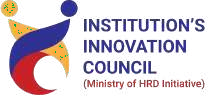 Activity Report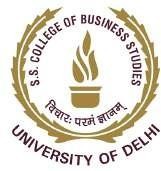 Title of event: Entrepreneurship in Field of Art: My StoryDate of Session: 25th February 2022Time: 1 PM to 2 PMSpeaker: Ms. Suman SonthaliaPoster:Youtube: https://bit.ly/3JRqQok Instagram: https://bit.ly/3tbglFx Twitter: https://bit.ly/3pf8be8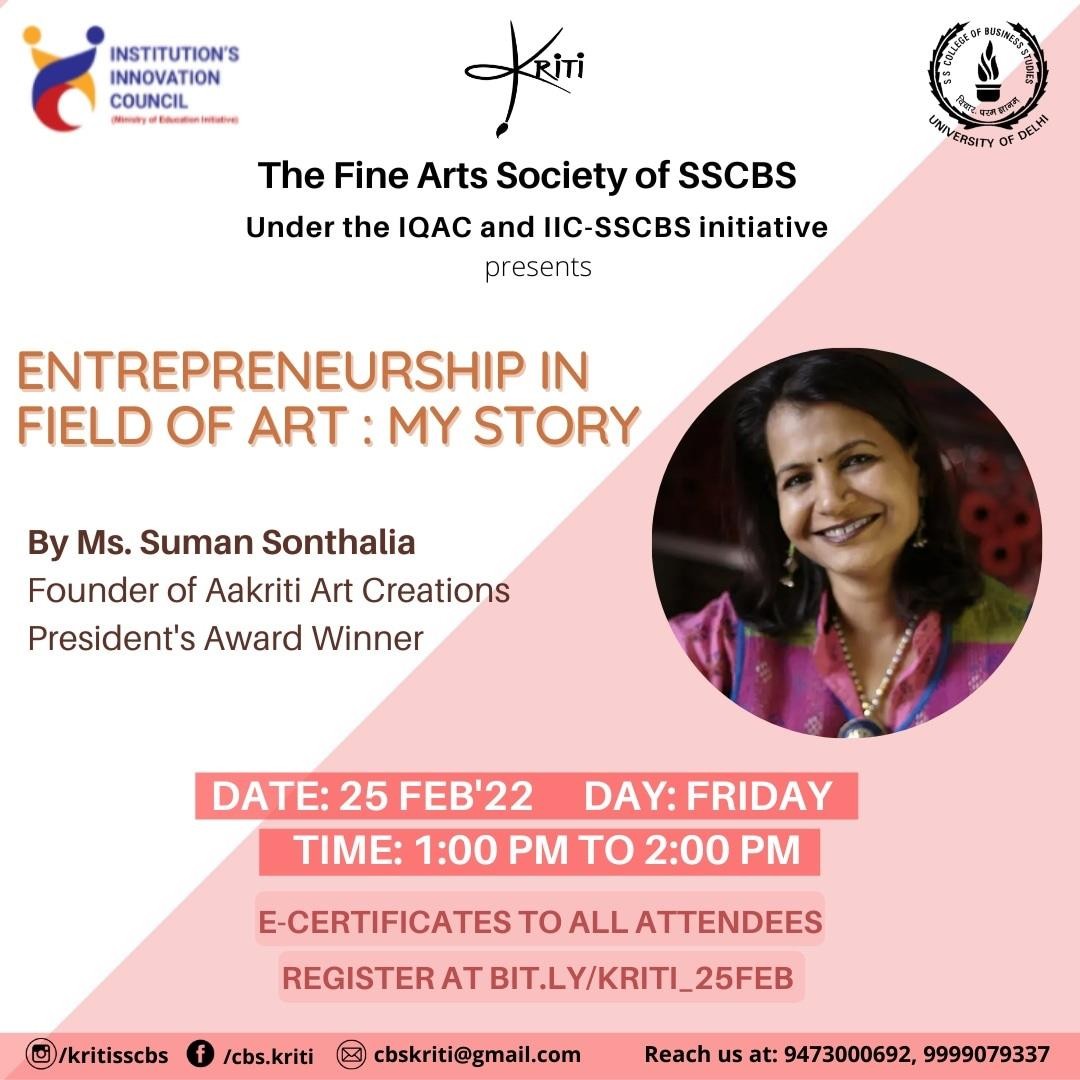 Summary:Ms. Suman talked about how she was a housewife and wanted to gain financial independence which provoked her to start making paintings. Her paintings were sold at Central cottage emporium and many other places. She learned and tried different types of painting like mandala etc. She has been honoured with many awards in her eventful career like President's National Award for Master Craftsperson in 2011, State Awards in both 2009 and 2010. With all the exceptional skills she possesses, she is an environmentalist who prefers to use environment-friendly materials like Vegetable Dyes, Jute, Terracotta Clay, and many more. We got to know about how to approach real-life problems and how to work and ideate on the same. We witness how her unmatched aesthetic sense and unconventional business approach led to graduating her from being an artist to a successful entrepreneur in a very short span of time.SCREENSHOTS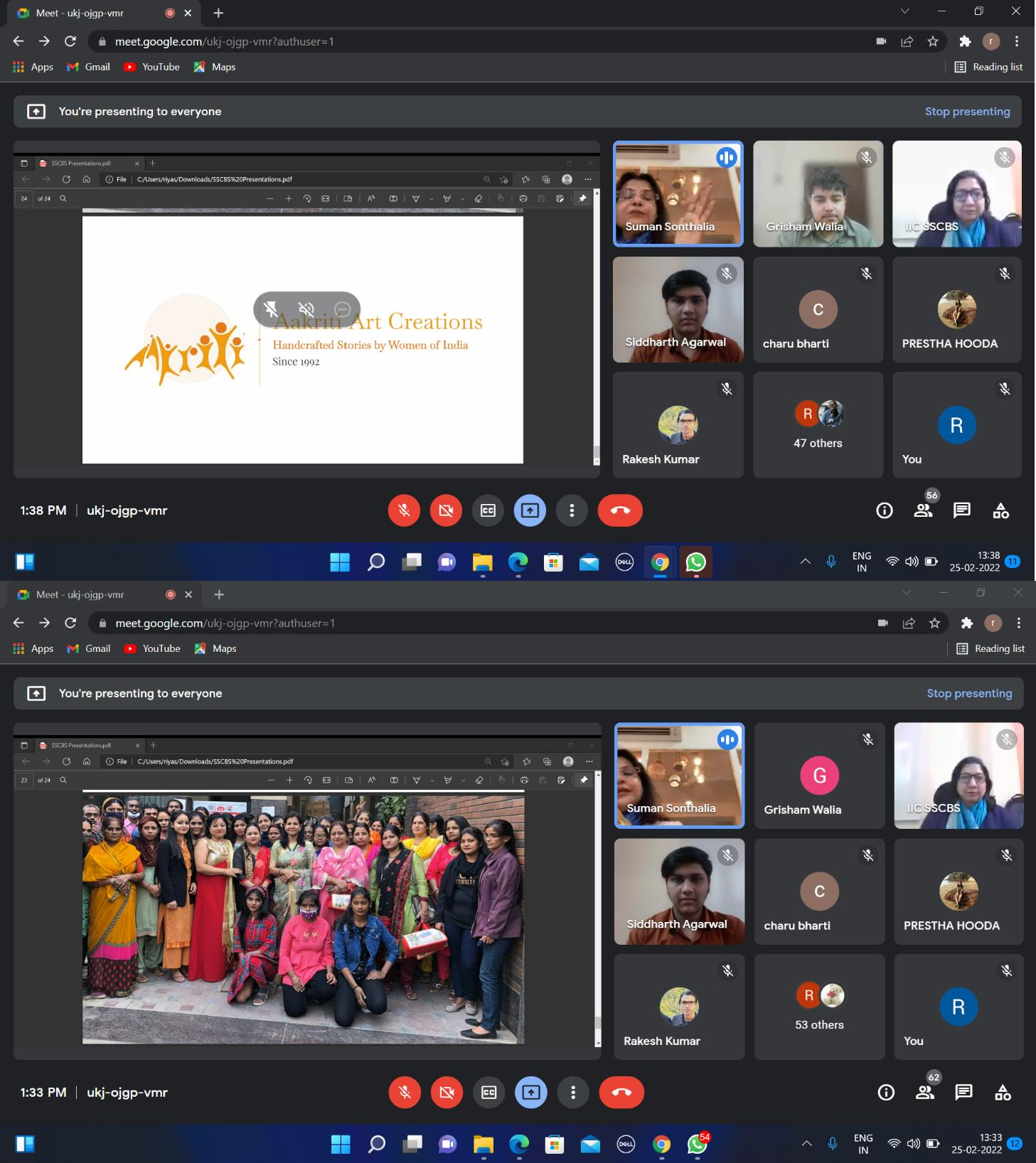 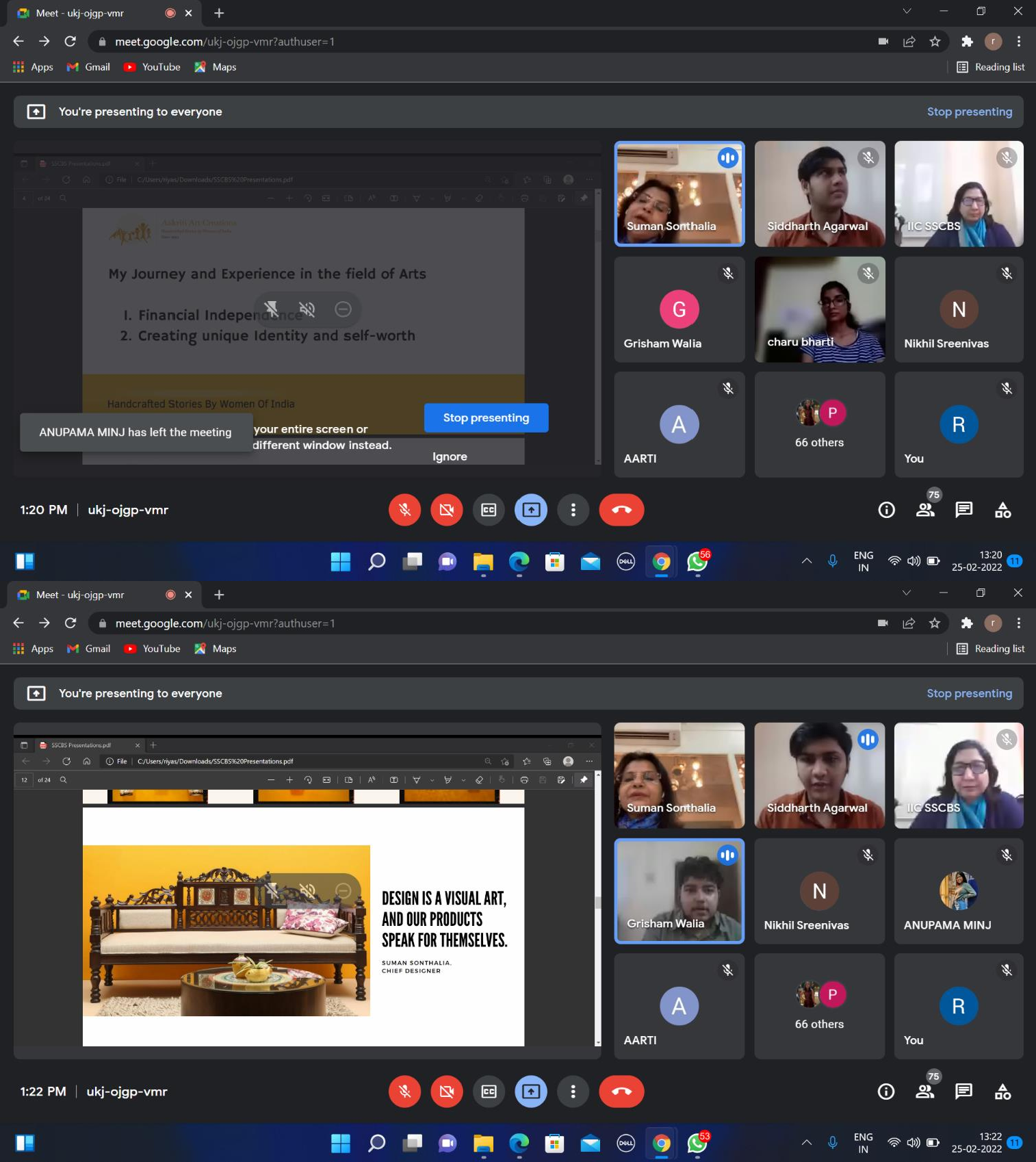 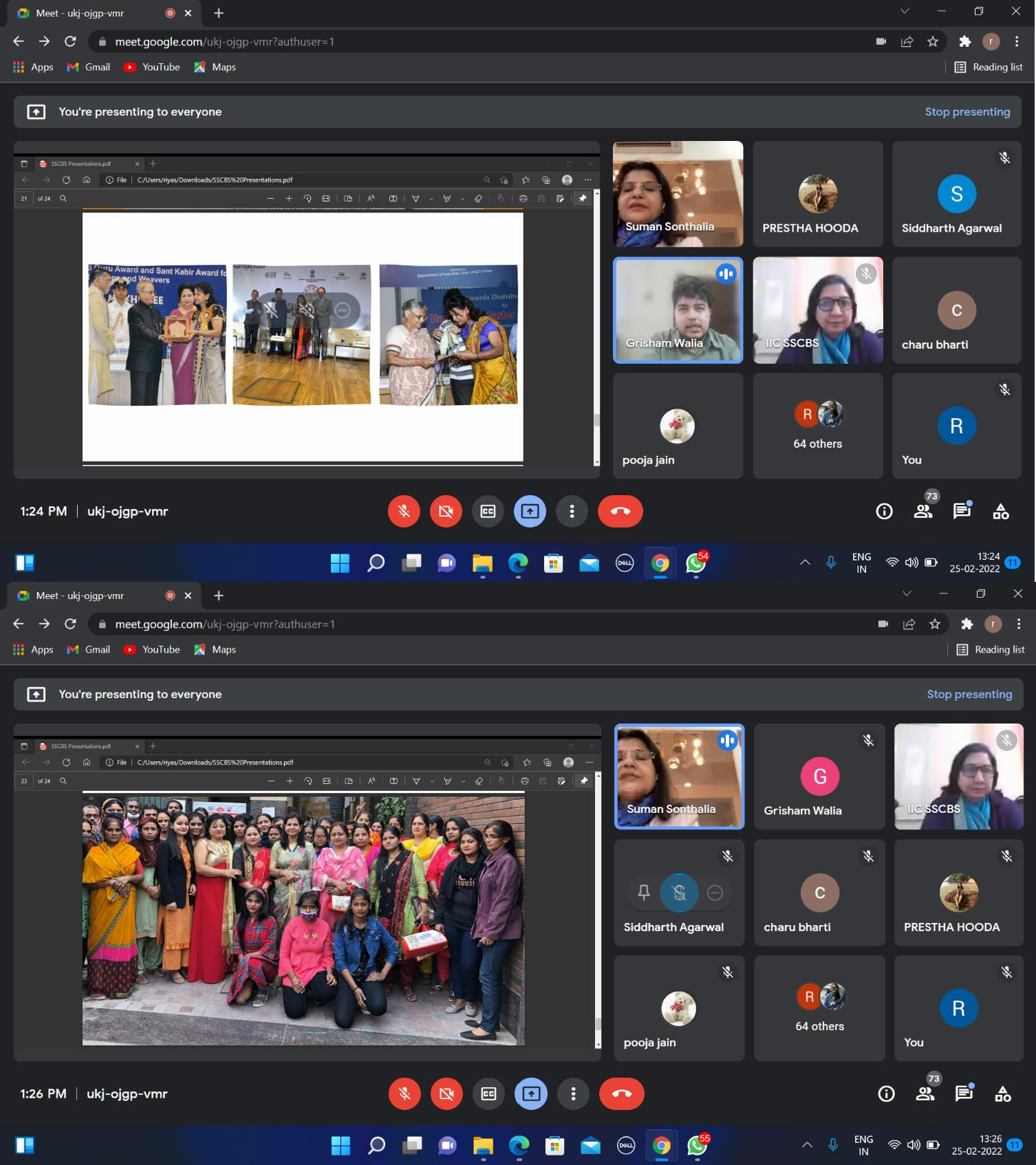 Attendance: 90External Participants-39Student Participants: 90Faculty Participants: 7Link of recording on YouTube channel: https://bit.ly/3JRqQokS.No.NameEmailContactCollege1Sofia Bhardwajsofiaisonline@gmail.com8800650593Miramda House2Priyanshi Pandeypriyanshi5may95@gmail.com6388751229NA3Shikha Sharmapalletsandpotraits@gmail.com8318684236Shri Ramswaroop Memorial Group Of Professional College4Afsana Malikafsanamalik924@gmail.com8178845535Vivekananda College5Kirtikirtisethi161@gmail.com7206780533Sd Pg College Panipat6Hrishita Makkarhmakkar2003@gmail.com9911336700Sri Guruvtegh Bhadur Khalsa College7Shrasthishrasthij1@gmail.com7669825542Shaheed Rajguru College Of Applied Science For Women8Anjali Girianjalig000066@gmail.com9971315667Maharaja Agrasen College9Vidhividhihooda6@gmail.com9992426363Spm10Vardan Chawlavardanchawla3108@gmail.com9306898802Delhi University11Khem Singh Choudharykhemsingh6375@gmail.com6375574913Hansraj College12Gopal Goyalgopalgoyalias@gmail.com9518164042Gopal Goyal13Monika Yadavmonikayadav90017@gmail.com9001765033Kamala Nehru College (Du)14Suman Kumari Yadavsumanky.9654@gmail.com9654282340Kirori Mal College15Radhika Mittalradhikamittal132127@gmail.com9211228034Shyama Prasad Mukherji College16Divyanshu Guptadivyanshugupta913@gmail.com9643017975Shaheed Bhagat Singh Evening College17Shrishti Singh Yadavyadavshrishtisingh@gmail.com9761150005Maitreyi College, University Of Delhi18Aakriti Kaur Khuranaakkukhurana21@gmail.com8130664458Lady Irwin College19Anjali Sharmaanjali1102sharma@gmail.com9310696363Vivekananda College20Anjali Kashyapanjalikashyap2091@gmail.com9717212929Vivekananda College, University Of Delhi21Pallavi Sharmaplsharma019@gmail.com7217777395Pallavi Sharma22Shubham Goswamigoswamishubham037@gmail.com7007312573NA23Shaswat Singhshaswatsinghgzp@gmail.com9598619543Ramjas College24Priyanka Kumaripriyanka913640@gmail.com9136401646Vivekananda College25Vinayvs010745@gmail.com8860344106Ram Lal Anand College26Anusha Ratan Lalanushalal2015@gmail.com9654361707Indraprastha College For Women, University Of Delhi27Tanu Baisoyatanubaisoya516@gmail.com7065643264Vivekananda College28Meghameghahaha24@gmail.com9058554493Ramanujan College, University Of Delhi29Sweekriti Singhsweekritisingh12c@gmail.com9839014503Hansraj College Du30Sonalisonaligautam714@gmail.com8826169742Vivekananda College31Shinjinee Bhattacharyyashinjinee.2021.277@mirandahouse.ac.in9830823473Miranda House32Vanshika Narsariavanshika2110663@keshav.du.ac.in9470489488Keshav Mahavidyalaya33Abhishek Bijarniaabhishekbijarnia0421@gmail.com9413900421University Of Delhi34Annu Kashyapyashika33kashyap@gmail.com9971977216Annu Kashyap35Pooja Jainpooja0625jain@gmail.com9891761419Hansraj College Delhi University36Samriddhi Agrawalsamriddhi.ug012@lic.du.ac.in9953504406Lady Irwin College Du37Kajolkajolkm16092002@gmail.com8287557737Drc38Gauri Wadhwagauriwadhwadhwa282@gmail.com9560879853Rajdhani College, Delhi University39Kirti Hasijakirtihasija9115@gmail.com8307860591Model School, Rohtak1Dr. Satish Kumar Goelsatish@sscbsdu.ac.inSSCBS2Dr. Anamika Guptaanamikargupta@sscbsdu.ac.inSSCBS3.Dr. Mona Vermamonavermag@sscbsdu.ac.inSSCBS4.Dr. Pratibha Mauryapratibhamaurya@sscbsdu.ac.inSSCBS5.Dr. Anushaanushagoel@sscbsdu.ac.inSSCBS6.Dr. Jigmetjigmet@sscbsdu.ac.inSSCBS7.Mr. Tushar Marwahatusharmarwaha@sscbsdu.ac.inSSCBS